ANEXO VII- Formulário de recurso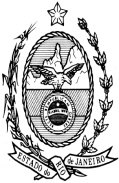 Governo do Estado do Rio de JaneiroSecretaria de Estado de Ciência, Tecnologia e InovaçãoFundação Centro de Ciências e Educação Superior a Distância do Estado do Rio de JaneiroSELEÇÃO PÚBLICA DE MEDIADORES PEDAGÓGICOS PRESENCIAIS E A DISTÂNCIA PARA ATUAÇÃO NO ÂMBITO DA ATUAÇÃO NOS CURSOS DE GRADUAÇÃO DO CONSÓRCIO CEDERJFUNDAÇÃO CECIERJ / CONSÓRCIO CEDERJFORMULÁRIO PARA RECURSONome do Candidato:______ __________________________________________________Disciplina/Grupo/Área para o qual se candidatou:_________________________________Curso e Universidade para o qual se candidatou:__________________________________Modalidade: (  ) atividades de tutoria presencial   (  ) atividades de tutoria a distânciaPolo (no caso, de tutoria presencial):__________________________________________À Banca Avaliadora da SeleçãoNa qualidade de candidato ao processo seletivo para mediador pedagógico para 2019.2 e 2020.1, solicito a revisão de minha pontuação na avaliação curricular, sob os seguintes argumentos (a apresentação dos argumentos é obrigatória):_________________________________________________________________________________________________________________________________________________________________________________________________________________________________________________________________________________________________________________________________________________________________________________________________________________________________________________________________________________________________________________________________________________________________________________________________________________________________________________________________________________________________________________________________________________________________________________________________________________________________________________________________________________________________________________________________________________________________________________________________________________________________________________________________________________________________________________________________________________________________________________________________________________________________________________________________________________________________________________________________________________________________________________________________________________________________________________________________________________________________________________________________________________________________________________________________________________________________________________________________________________________________________________________________________________________________________________________________________________________________________________________________________________________________________________________________________________________________________________________________________________________________________________________________________________________________________________________________________________________________________________________________________________________________________________________________________________________________________________________________________________________________________________________________________________________________________________________________________________________________________(município), _______de _____________de 201_______________________________________(assinatura)